Službene novine Federacije BiH, broj 91/15Na osnovu člana 25. stav 10). Zakona o unutrašnjoj trgovini ("Službene novine Federacije BiH", broj 40/10), federalni ministar trgovine donosi 


PRAVILNIK 


O OBLIKU, SADRŽAJU I NAČINU VOĐENJA TRGOVAČKE KNJIGE 

I. OSNOVNE ODREDBE 

Član 1. 

Ovim pravilnikom propisuje se oblik, sadržaj i način vođenja trgovačke knjige za trgovinu na veliko, trgovačke knjige za trgovinu na malo i trgovačke knjige za trgovačke usluge. 

Član 2. 

(1) Trgovačka knjiga je knjiga u kojoj se vodi evidencija nabavke i prodaje robe i proizvoda (u dalјnjem tekstu: roba) i evidencija izvršenih trgovačkih usluga, a čine je: 

a) Trgovačka knjiga za trgovinu na veliko - obrazac TKV; 

b) Trgovačka knjiga za trgovinu na malo - obrazac TKM; 

c) Trgovačka knjiga za trgovačke usluge-obrazac TKU. 

(2) Trgovačka knjiga vodi se odvojeno za trgovinu na veliko i trgovinu na malo. Pravna i fizička lica registrovana za obavlјanje trgovačke djelatnosti i druga pravna i fizička lica registrovana za obavlјanje djelatnosti proizvodnje (u dalјnjem tekstu: trgovac) kada obavlјaju promet robe ili proizvoda dužna su da vode trgovačku knjigu za trgovinu na veliko i trgovinu na malo u zavisnosti od oblika trgovine, odnosno prometa koji obavlјaju (u dalјnjem tekstu: trgovačka knjiga). Ove evidencije sadrže podatke o nabavci i prodaji robe, odnosno podatke o zaduženju za vlastite proizvode i njihovoj prodaji. 

Član 3. 

(1) Trgovačka knjiga iz člana 2. stav (1) vodi se elektronskim putem ili na propisanom Obrascu trgovačke knjige. 

(2) Ako se trgovačka knjiga vodi elektronski, trgovac je dužan unositi podatke prema propisanom Obrascu trgovačke knjige zavisno od oblika trgovine koju obavlјa. 

(3) Obrasci trgovačke knjige iz stava (1) ovog člana su sastavni dio ovog pravilnika. 

Član 4. 

(1) Trgovačku knjigu trgovci vode posebno za svaki prodajni objekat, poslovnu jedinicu i drugo prodajno mjesto. 

(2) Trgovac koji u okviru prodajnog objekta ili drugog prodajnog mjesta ima više odjelјenja ili prodajnih mjesta trgovačku knjigu vodi posebno za svako odjelјenje ili prodajno mjesto. 

(3) Za prodaju robe izvan prodavaonice kao što su: prodaja na štandovima, stolovima i u boksovima na tržnici na malo, na štandovima i stolovima izvan tržnice na malo, prodaja na dalјinu (putem kataloga, TV prodaja, prodaja putem interneta, prodaja putem telefona), direktna prodaja putem posrednika, prodaja putem automata, trgovac vodi trgovačku knjigu u sjedištu trgovca. 

(4) Za povremenu prodaju robe s kojom je zadužena prodavaonica, izvan njenih prostorija (prigodna prodaja na sajmovima, izložbama i sličnim priredbama), na tom izdvojenom prodajnom mjestu trgovac mora osigurati ispravu o zaduženju tog prodajnog mjesta. 

(5) Zaduženje mjesta gdje se vrši povremena prodaja evidentira se na osnovu predispozicije, interne otpremnice ili drugog odgovarajućeg dokumenta, dok se razduženje vrši na osnovu dnevnog prometa odnosno računa o prodaji. Po zatvaranju prodajnog mjesta sačinjava se dokument o povratu kojim se vrši ponovno zaduženje prodajnog objekta. 

Član 5. 

(1) Trgovačka knjiga ima karakter javne isprave. 

(2) Trgovačka knjiga je uvezana jamstvenikom, prošivena i zapečaćena pečatnim voskom. 

(3) Svaka strana mora biti numerisana rednim brojem. 

(4) Trgovačku knjigu ovjerava ovlašćeno lice-trgovac i organ općine, grada ili kantona nadležan za poslove privrede, a prije unosa podataka. 

Član 6. 

(1) Ako se trgovačka knjiga vodi elektronski putem računara, svaka strana nakon štampanja mora biti numerisana, povezana i ovjerena od strane odgovornog lica trgovca. 

(2) Odštampane strane iz evidencije moraju u cijelosti odgovarati podacima (sadržaju) iz obrasca trgovačke knjige prema hronologiji evidencije u elektronskoj formi. 

(3) Radi dostupnosti evidencije iz stava 1. ovog člana nadležnim inspekcijskim organima, prilikom inspekcijskog nadzora, vrši se dodatno odštampavanje podataka iz računara. 

Član 7. 

(1) Trgovačka knjiga vodi se ažurno po načelima urednosti i tačnosti, na način da programsko rješenje elektronskog načina vođenja TK ne dozvolјava brisanje, izmjenu ili dopunu unijetih podataka. 

(2) Trgovačka knjiga vodi se tako da omogućava uvid i kontrolu izvršene nabavke i prodaje robe, po hronološkom redoslјedu. 

Član 8. 

(1) U trgovačku knjigu unose se podaci o nabavci i prodaji kao i podaci o drugim promjenama (povrat, otpis, rashod, manjak, višak, promjene cijena i sl.) najkasnije narednog dana za prethodni dan. 

(2) Odredba stava 1. ovog člana ne odnosi se na nabavku odnosno proizvodnju proizvoda koji se dnevno dostavlјaju, odnosno prodaju i to hlјeba, peciva, kratkotrajnog mlijeka i dnevne štampe čije se zaduženje u trgovačkoj knjizi vrši dekadno tj. do 10, 20. i zadnjeg dana u mjesecu za proteklu dekadu. 

(3) Roba se ne može staviti u prodaju prije evidentiranja u trgovačkoj knjizi, osim proizvoda iz stava (2) ovog člana. 

Član 9. 

Knjiženje u trgovačkoj knjizi vrši se na osnovu vjerodostojnih knjigovodstvenih isprava (fakture-računa, otpremnice, dostavnice, prijemnice, izdatnice, međuskladišnice, dnevnog izvještaja prometa na benzinskoj pumpnoj stanici, zapisnika, popisne liste, dokumenta o predispoziciji, povratu, otpisu, rashodu, promjeni cijena, i dr.). 

II. VOĐENJE TRGOVAČKE KNJIGE ZA TRGOVINU NA VELIKO - OBRAZAC TKV 

Član 10. 

Trgovačke knjige za trgovinu na veliko - Obrazac TKV sadrži najmanje slјedeće kolone: 

a) redni broj, 

b) datum, 

c) opis promjene, 

d) zaduženje bez PDV-a, 

e) razduženje bez PDV-a, 

f) odobreni rabat. 

Član 11. 

(1) U trgovačkoj knjizi za trgovinu na veliko knjiženje nabavke i prodaje robe vrši se na slјedeći način: 

a) u kolonu 1 upisuje se redni broj svakog pojedinačnog knjiženja; 

b) u kolonu 2 se upisuje datum knjiženja poslovne promjene; 

c) u kolonu 3 upisuje se naziv,broj i datum dokumenta o zaduženju i razduženju robe; 

1) Pri knjiženju nabavke, odnosno zaduženja, pored podataka iz tačke c), upisuju se naziv i sjedište dobavlјača, broj kalkulacije, odnosno naziv, broj i datum internog dokumenta o zaduženju. 

2) Pri knjiženju prodaje robe upisuje se naziv, broj i datum dokumenta o prodaji, te naziv i sjedište kupca. 

3) Pri knjiženju drugih promjena (promjena cijene, otpis i sl.) upisuje se naziv, broj i datum dokumenta; 

d) u kolonu 4 upisuje se prodajna vrijednost robe iz veleprodajne kalkulacije (prodajna vrijednost bez PDV-a), odnosno vrijednost robe po prodajnoj cijeni; 

1) U kolonu 4 upisuju se i podaci o promjeni cijena, povratu robe, predispozicije, i drugim poslovnim događajima koji utiču na zaduženje prodajnog mjesta. 

2) U ovu kolonu upisuje se i otprema robe vlastitim prodajnim objektima storno knjiženjem vrijednosti otpremlјene robe na osnovu odgovarajućeg internog dokumenta; 

3) Knjiženje u slučaju promjene cijena vrši se na osnovu zapisnika o izmjeni cijena. 

4) Na osnovu zapisnika o izmjeni cijena, odnosno odgovarajuće knjigovodstvene isprave, iznos kojim se uvećava vrijednost robe knjiži se kao nabavka, a u slučaju smanjenja vrijednosti robe vrši se storniranje iznosa u koloni zaduženja. 

e) u kolonu 5 upisuje se vrijednost robe isporučene kupcima na osnovu računa, odnosno otpremnice. Razduženje se evidentira po prodajnoj vrijednosti iz računa ili drugog dokumenta o razduženju (bez PDV-a). Rabat odobren na računu ne ulazi u vrijednost razduženja. 

1) U kolonu 5 upisuje se i vrijednost otpisa robe (kalo, rastur, kvar i lom) kao i manjka utvrđenog na zalihama, a na osnovu odgovarajuće knjigovodstvene isprave. 

f) u kolonu 6 upisuje se iznos odobrenog rabata na računu kupca; 

1) Naknadni rabati koji se ne odobravaju na računu ne evidentiraju se u TKV. 

(2) Razlika zbira kolone 4 i kolone 5 je vrijednost zaliha u prodajnom objektu ili 

drugom prodajnom mjestu. 

Član 12. 

(1) Za nabavlјenu robu sastavlјa se kalkulacija cijena za trgovinu na veliko - Obrazac KCV, koja sadrži najmanje slijedeće podatke: 

a) naziv i sjedište trgovca, 

b) naziv i sjedište prodajnog objekta ili drugog prodajnog mjesta, 

c) broj kalkulacije, 

d) datum sačinjavanja kalkulacije, 

e) naziv i sjedište dobavlјača, 

f) naziv, broj i datum dokumenta po kome je nabavka izvršena, 

g) redni broj, 

h) trgovački naziv robe, 

i) jedinicu mjere, 

j) količinu, 

k) fakturnu cijenu po jedinici mjere bez PDV-a, 

l) fakturnu vrijednost bez PDV-a, 

m) zavisne troškove bez PDV-a, 

n) nabavnu cijenu po jedinici mjere bez PDV-a, 

o) nabavnu vrijednost bez PDV-a, 

p) stopu razlike u cijeni, 

q) iznos razlike u cijeni, 

r) prodajnu vrijednost proizvoda ili robe bez PDV-a, 

s) prodajnu cijenu bez PDV-a. 

(2) Trgovac (odgovorno lice) je obavezan tačnost izrađene kalkulacije cijene ovjeriti svojim potpisom i pečatom. 

(3) Kalkulacija cijena sačinjava se prije stavlјanja robe u promet. 

(4) Trgovac koji stavlјa u promet vlastite proizvode prodajno mjesto zadužuje internim dokumentom koji sadrži najmanje naziv robe, jedinicu mjere, količinu, prodajnu cijenu po jedinici mjere bez PDV-a i prodajnu vrijednost bez PDV-a. 

(5) Podaci navedeni u internom dokumentu o zaduženju moraju biti identični sa podacima iz isprave, odnosno potvrde o kvalitetu i usaglašenosti sa standardima, koja je izdata od strane nadležnog organa. 

Član 13. 

U trgovačkoj knjizi za trgovinu na veliko vrši se sabiranje iznosa na svakoj strani knjige i tako dobijeni iznos prenosi na slјedeću stranu kao donos prethodne strane. 

Član 14. 

(1) Trgovac na veliko vrši popis robe saglasno propisima o računovodstvu i poreskim propisima. 

(2) Stanje utvrđeno popisom upoređuje se sa stanjem u trgovačkoj knjizi. Nastale razlike utvrđene popisom evidentiraju se u trgovačkoj knjizi. Vrijednost utvrđenog viška unosi se u kolonu zaduženja bez PDV-a, a vrijednost utvrđenog manjka u kolonu razduženja bez PDV-a. 

Član 15. 

(1) Poslije izvršenih svih knjiženja za tekuću godinu zaklјučuje se trgovačka knjiga za trgovinu na veliko, a saldo se prenosi u narednu godinu kao početno stanje. 

(2) Zaklјučivanje trgovačke knjige za trgovinu na veliko ovjerava se potpisom odgovornog lica i pečatom. 

Član 16. 

Trgovac na veliko koji u svom računovodstvu vodi ažurno sve podatke vezane za nabavku i prodaju robe i obavezne elemente kalkulacije cijena propisane članom 12. ovog pravilnika, nije obavezan voditi trgovačku knjigu na veliko ali je dužan u momentu inspekcijske kontrole za nabavlјenu robu predočiti propisane obavezne elemente kalkulacije cijene. 

III - VOĐENJE TRGOVAČKE KNJIGE ZA TRGOVINU NA MALO - OBRAZAC TKM 

Član 17. 

(1) Trgovačke knjige za trgovinu na malo – Obrazac TKM sadrži najmanje slјedeće kolone: 

a) redni broj, 

b) datum, 

c) opis promjene, 

d) zaduženje, 

e) razduženje. 

Član 18. 

(1) U trgovačkoj knjizi za trgovinu na malo knjiženje nabavke i prodaje robe vrši se na slјedeći način: 

a) u kolonu 1 upisuje se redni broj svakog pojedinačnog knjiženja, 

b) u kolonu 2 upisuje se datum knjiženja poslovne promjene, 

c) u kolonu 3 upisuje se naziv broj i datum dokumenta o zaduženju, odnosno razduženju robe. Pri knjiženju nabavke robe pored ovih podataka upisuju se naziv i sjedište dobavlјača i broj kalkulacije cijena, 

d) u kolonu 4 upisuje se ukupna vrijednost zaduženja robe po maloprodajnim cijenama sa ukalkulisanim PDV-om. 

1) U kolonu 4 upisuju se i podaci o internom prenosu (predispoziciji) robe i jednog u drugi prodajni objekat, promjeni cijena, vraćanja robe i slično, a na osnovu odgovarajuće knjigovodstvene isprave. 

2) Evidentiranje prenosa robe iz jednog u drugi prodajni objekat vrši se storno knjiženjem u koloni 4 za prodajni objekat iz kojeg se roba predisponira a za isti iznos se u koloni 4 vrši zaduženje prodajnog objekta u koji se roba predisponira. 

3) Na osnovu sačinjenog zapisnika o izmjeni cijena za iznos kojim se uvećava vrijednost robe, vrši se knjiženje kao i pri nabavci robe, a u slučaju smanjenja vrijednosti robe, vrši se storniranje crvenim stornom. 

e) u kolonu 5 upisuje se ukupan iznos dnevnog prometa na osnovu vjerodostojnih knjigovodstvenih isprava (iznos evidentiran na kontrolnoj traci, paragon - bloku ili drugom dokumentu o izvršenom prometu, odnosno razduženju). 

1) U kolonu 5 upisuje se i maloprodajna vrijednost otpisa robe (kalo, rastur, kvar i lom), kao i manjka utvrđenog na zalihama, a na osnovu odgovarajuće knjigovodstvene isprave. 

2) Razlika zbira kolone 4 i kolone 5 je vrijednost zaliha u maloprodajnom objektu ili drugom maloprodajnom mjestu. 

Član 19. 

(1) Za nabavlјenu robu sačinjava se kalkulacija cijena za trgovinu na malo-Obrazac KCM, koja sadrži najmanje slijedeće podatke: 

a) naziv i sjedište trgovca, 

b) naziv i sjedište prodajnog objekta ili drugog prodajnog mjesta (odjela, odjelјenja, etaže i dr.), 

c) broj kalkulacije, 

d) datum sačinjavanja kalkulacije, 

e) naziv i sjedište dobavlјača, odnosno podatak da je roba isporučena iz sopstvenog skladišta, 

f) naziv, broj i datum dokumenta po kome je nabavka izvršena, odnosno naziv, broj i datum internog dokumenta, 

g) redni broj, 

h) trgovački naziv robe, 

i) jedinicu mjere, 

j) količinu, 

k) fakturnu cijenu po jedinici mjere bez PDV-a, 

l) fakturnu vrijednost bez PDV-a, 

m) zavisne troškove bez PDV-a, 

n) nabavnu cijenu po jedinici mjere bez PDV-a, 

o) nabavnu, odnosno sopstvenu veleprodajnu vrijednost bez PDV-a, 

p) stopu razlike u cijeni, 

q) iznos razlike u cijeni, 

r) prodajnu vrijednost proizvoda ili robe bez PDV-a, 

s) stopu PDV-a, 

t) iznos PDV-a, 

u) maloprodajnu vrijednost sa PDV-om i 

v) maloprodajnu cijenu sa PDV-om. 

(2) Trgovac koji stavlјa u promet vlastite proizvode, maloprodajno mjesto zadužuje internim dokumentom koji sadrži najmanje trgovački naziv robe, jedinicu mjere, količinu, maloprodajnu cijenu po jedinici mjere i maloprodajnu vrijednost. 

(3) Podaci navedeni u internom dokumentu o zaduženju moraju biti identični sa podacima iz isprave, odnosno potvrde o kvalitetu i usaglašenosti sa standardima koja je izdata od strane nadležnog organa. 

(4) Trgovac koji nije PDV obveznik ne umanjuje nabavnu vrijednosti, kao i zavisne troškove za PDV (podaci pod k), l), m) i n). Ovi trgovci ne iskazuju podatke u alinejama s) i t), tako da su podaci u alinejama r) i u) identični (bez PDV-a). Takođe i maloprodajna cijena (pod v) ne sadržava PDV tog trgovca. 

(5) Trgovac koji nije PDV obveznik ne iskazuje niti vrši ukalkulisavanje PDV-a. 

(6) Odgovorno lice tačnost izrade kalkulacije cijena ovjerava potpisom i pečatom. 

(7) Kalkulacija cijena sačinjava se prije stavlјanja robe u promet. 

Član 20. 

U trgovačkoj knjizi vrši se sabiranje iznosa na svakoj strani knjige i tako dobiveni iznos prenosi na slјedeću stranu kao donos prethodne strane. 

Član 21. 

(1) Trgovac na malo popisuje robu saglasno propisima o računovodstvu i poreskim propisima. 

(2) Stanje utvrđeno popisom upoređuje se sa stanjem u trgovačkoj knjizi. Nastale razlike utvrđene popisom lice evidentira u trgovačkoj knjizi. Vrijednost utvrđenog viška unosi se u kolonu zaduženja, a vrijednost utvrđenog manjka u kolonu razduženja. 

Član 22. 

(1) Poslije izvršenih svih knjiženja za tekuću godinu zaklјučuje se trgovačka knjiga za trgovinu na malo, a saldo se prenosi u narednu godinu, kao početno stanje. 

(2) Zaklјučivanje trgovačke knjige za trgovinu na malo ovjerava se potpisom odgovornog lica i pečatom. 

IV - VOĐENJE TRGOVAČKE KNJIGE ZA TRGOVAČKE USLUGE-OBRAZAC TKU 

Član 23. 

(1) Trgovačka knjiga za trgovačke usluge - Obrazac TKU sadrži najmanje slјedeće kolone: 

a) redni broj, 

b) datum knjiženja, 

c) opis, 

d) iznos naknade. 

Član 24. 

(1) U trgovačkoj knjizi za trgovačke usluge knjiženje se vrši na slјedeći način: 

a) u kolonu 1 upisuje se redni broj svakog pojedinačnog knjiženja, 

b) u kolonu 2 upisuje se datum knjiženja poslovne promjene, 

c) u kolonu 3 upisuje se naziv, broj i datum dokumenta o izvršenoj trgovačkoj usluzi, te naziv i sjedište korisnika usluge, 

d) u kolonu 4 upisuje se iznos ukupne vrednosti naknade izvršenih trgovačkih usluga sa obračunatim PDV-om za obveznike PDV-a, dok lica koja nisu PDV obveznici ne obračunavaju i ne iskazuju PDV. 

(2) Davaoci trgovačkih usluga čiji je predmet usluge skladištenje robe, dužni su da obezbijede evidenciju najmanje po vrsti - trgovačkom nazivu robe, jedinici mjere, količini i korisniku usluge, a koja se sačinjava na osnovu vjerodostojnih isprava o prijemu i kretanju robe. 

(3) Davaoci usluge iznajmlјivanja nosača zvuka i slike, dužni su voditi posebnu evidenciju o robi koja služi pružanju usluga i to po vrsti (trgovačkom nazivu) i količni, kao i evidenciju o korisnicima usluga. 

(4) Evidencija iz st. 2. i 3. ovog člana ne vodi se na Obrascu TKU. 

Član 25. 

U trgovačkoj knjizi za trgovačke usluge vrši se sabiranje iznosa na svakoj strani knjige i tako dobijeni iznos prenosi na slјedeću stranu kao donos prethodne strane. 

Član 26. 

(1) Poslije izvršenih svih knjiženja za tekuću godinu zaklјučuje se trgovačka knjiga za trgovačke usluge. 

(2) Zaklјučena trgovačka knjiga za trgovačke usluge ovjerava se potpisom odgovornog lica i pečatom. 

Član 27. 

(1) Odnos između davaoca franšizinga i primaoca franšizinga uređuje se ugovorom o franšizi. 

(2) Ukoliko primalac franšizinga (trgovac) posluje u svoje ime i za svoj račun, dužan je da vodi trgovačku knjigu. 

(3) Ako primalac franšizinga posluje u više poslovnih jedinica, trgovačka knjiga se vodi u sjedištu svake poslovne jedinice. 

Član 28. 

(1) Komisionim uslugama u smislu ovog pravilnika podrazumijevaju se prodaja novih i upotreblјavanih pokretnih stvari (robe) u svoje ime, a za račun drugog lica (u dalјem tekstu: komitenta), uz obračun naknade za izvršenu trgovačku uslugu. 

(2) Trgovac koji obavlјa komisionu prodaju (u dalјem tekstu: komisionar) evidentira izvršene trgovinske - komisione usluge u Obrascu TKU na način propisan čl. 24, 25 i 26. ovog pravilnika. 

(3) Komisionar - trgovac vodi i trgovačku knjigu prometa komisionom robom na Obrascu TKK. 

(4) Trgovačka knjiga prometa komisionom robom - Obrazac TKK sadrži najmanje slijedeće kolone: 

a) redni broj, 

b) datum knjiženja, 

c) opis, 

d) zaduženje, 

e) razduženje. 

Član 29. 

(1) Komisionar je dužan da prije stavlјanja robe u promet, preuzete od komitenta, izvrši evidentiranje na način propisan ovim pravilnikom. 

(2) Prijem robe u komisionu prodaju evidentira se u prijemnom - evidencionom listu komisione robe (Obrazac KP), na osnovu vjerodostojne dokumentacije o porijeklu robe, u dva primjerka, od kojih jedan zadržava komisionar, a drugi se uručuje komitentu. 

(3) Pravna lica i preduzetnici u svojstvu komitenta, porijeklo robe komisionaru dokazuju otpremnicom ili drugim knjigovodstvenim dokumentom od kojih jedan primjerak zadržava komisionar, a fizičko lice u svojstvu komitenta prilaže kao dokaz o porijeklu robe pismenu izjavu ovjerenu kod nadležnog organa koja sadrži podatke: ime i prezime fizičkog lica, jedinstven matični broj i adresu, a za robu koju daje u komision - naziv robe i količinu, a za tehničku robu - podatke o modelu, proizvođaču i serijskom broju. 

(4) Zaduženje robe primlјene u komisionu prodaju u Obrascu TKK vrši se na osnovu podataka iz Obrazaca KP, a razduženje robe evidentira se na osnovu dokumenata o prodaji robe. 

(5) Povrat neprodate robe vraća se komitentu na osnovu dokumenta o povratu, a evidentira se u koloni 4 Obrasca TKK storno zaduženjem. 

(6) Komisionar koji nije registrovani PDV obveznik ne popunjava kolonu 9 Obrasca K. 

(7) Popunjeni Obrazac KP potpisuje komisionar i komitent. 

Član 30. 

Od fizičkog lica u komisionu prodaju ne mogu se uzeti prehrambeni artikli, farmaceutski i kozmetički proizvodi, cigarete i alkoholna pića i predmeti od dragocijenih metala. 

Član 31. 

(1) Izmjene cijena robe mogu se vršiti na zahtjev komitenta ili po odluci komisionara. 

(2) Izmjena cijena po zahtjevu komitenta vrši se na osnovu zapisnika o izmjeni cijena u koji se pored podataka o komitentu unosi: naziv robe, jedinica mjere, količina robe koja se nalazi u komisionu u trenutku sačinjavanja zapisnika, cijena po kojoj je prethodno za tu robu izvršeno zaduženje komisiona, novoutvrđena cijena i vrijednost robe po novoutvrđenoj cijeni i iznos razlike, koja je rezultat promjene cijene. 

(3) Zapisnik o promjeni cijena iz stava (3) ovog člana potpisuju komitent i komisionar. 

(4) Ako su ukupni efekti promjene cijena negativni tada se vrši storno zaduženje komisionara u Obrascu TKK, a kada su efekti pozitivni iznos povećanja prodajne vrijednosti robe primlјene u komision, evidentira se kao zaduženje u Obrascu TKK. 

(5) Izmjena cijena po odluci komisionara vrši se povećanjem ili smanjenjem komisione provizije, iznosa PDV-a i prodajne cijene robe sa PDV i provizijom, uz odgovarajuća knjiženja u TKK, a na osnovu zapisnika o promjeni cijena. 

Član 32. 

U prodajnom objektu komisiona roba mora biti na posebnim policama, posebnom dijelu poslovnog prostora ili na drugi način odvojena ako se u istoj prostoriji prodaje i vlastita trgovačka roba komisionara. 

Član 33. 

(1) Komisionar vrši popis robe saglasno računovodstvenim i poreskim propisima. 

(2) Stanje utvrđeno popisom na kraju obračunskog perioda upoređuje se sa stanjem u Obrascu TKK, a utvrđeni višak unosi u kolonu zaduženja, a vrijednost utvrđenog manjka u kolonu razduženja. 

Član 34. 

(1) Poslije izvršenih svih knjiženja za tekuću godinu vrši se zaklјučivanje TKK, a saldo se prenosi u narednu godinu, kao početno stanje. 

(2) Zaklјučena trgovačka knjiga prometa komisionom robom - Obrazac TKK ovjerava se potpisom odgovornog lica i pečatom. 

V - PRINCIP IDENTIČNOSTI TRGOVAČKIH I KNJIGOVODSTVENIH EVIDENCIJA 

Član 35. 

Ako trgovac svoje poslovne evidencije vodi sistemom dvojnog knjigovodstva, obavezan je periodično, a najmanje jedanput godišnje uskladiti trgovačku knjigu sa odgovarajućim kontima glavne knjige u knjigovodstvenoj evidenciji trgovca. 

VI - ČUVANJE TRGOVAČKE KNJIGE I DOKUMENTACIJE 

Član 36. 

Trgovačka knjiga čuva se najmanje deset godina po isteku poslovne godine, a dokumentacija na osnovu koje su vršena knjiženja u trgovačkoj knjizi najmanje pet godina po isteku poslovne godine na koju se ta dokumentacija odnosi. 

VII - PRELAZNE I ZAVRŠNE ODREDBE 

Član 37. 

(1) Danom početka primjene ovog pravilnika trgovci su dužni da zaklјuče postojeće trgovačke evidencije i saldo zaduženja prenesu kao početno stanje. 

(2) Trgovci koji nemaju obezbijeđene podatke propisane ovim pravilnikom (trgovački naziv robe, jedinica mjere, količina i cijena po jedinici mjere i dr.) dužni su da na dan početka primjene ovog pravilnika, popišu robu tako da se ti podaci obezbijede. 

Član 38. 

Danom početka primjene ovog pravilnika, prestaje da važi Pravilnik o obliku, sadržaju i načinu vođenja trgovačke knjige ("Službene novine Federacije BiH", broj. 28/06). 

Član 39. 

Ovaj pravilnik stupa na snagu osmog dana od dana objavlјivanja u "Službenim novinama Federacije BiH", a počet će se primjenjivati od 1. 1. 2016. godine. 

Broj 01-02-1278/15 Novembra 2015. godine Mostar
Ministar Zlatan Vujanović, s. r.Hvala što ste naš pretplatnik. Koristite pogodnosti koje dobijate pretplatom.O namaJavno preduzeće Novinsko-izdavačka organizacija SLUŽBENI LIST BOSNE I HERCEGOVINE. Sva prava pridržana. 2014AdresaDžemala Bijedića 39/III
71000 Sarajevo
Bosna i Hercegovina
Email: sllist@sllist.baKontaktiCentrala
Tel: 033/722-030EmailUredništvo
Tel: 033/722-038EmailPravna služba
Tel: 033/722-051EmailRačunovodstvo
Tel: 033/722-045, Fax: 033/722-046EmailPretplata
Tel: 033/722-054EmailEkspedit
Tel: 033/722-041EmailProdaja
Tel: 033/722-079EmailOglasni odjel
Tel: 033/722-049 i 033/722-050, Fax: 033/722-074EmailTehnički sekretar
Tel: 033/722-061, Fax: 033/722-064Ured direktora
Tel: 033/722-061Komercijala
Tel: 033/722-0422014 © JP NIO Službeni list Bosne i Hercegovine. Sva Prava Pridržana.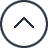 